TurkeyTurkeyTurkeyTurkeyAugust 2026August 2026August 2026August 2026MondayTuesdayWednesdayThursdayFridaySaturdaySunday123456789101112131415161718192021222324252627282930Victory Day31NOTES: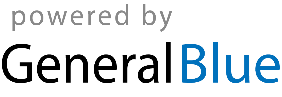 